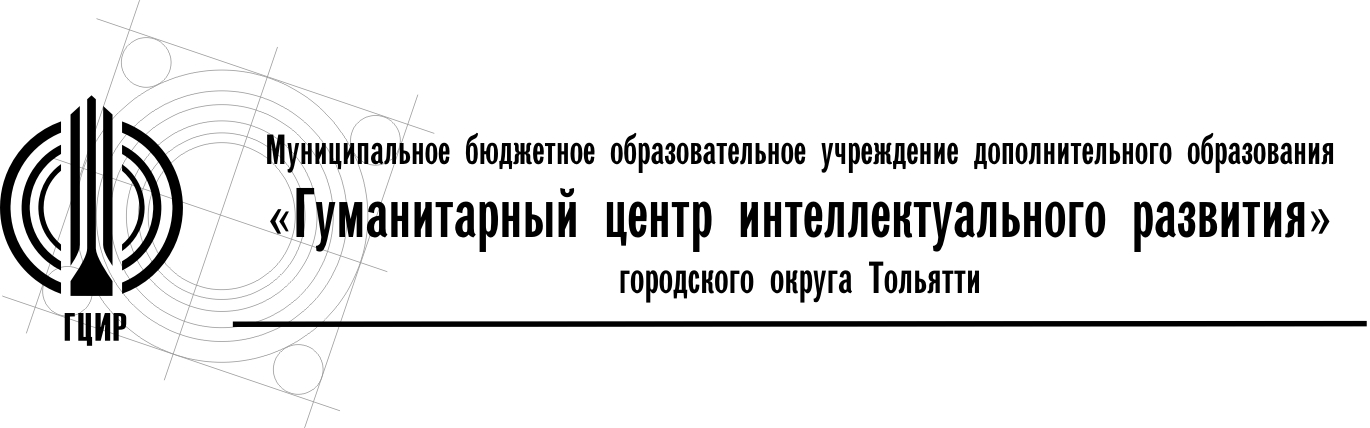 Уважаемые руководители!На основании информационного письма департамента образования администрации городского округа Тольятти от 20.09.2022 №4910/3.2 «О проведении городских Православных образовательных чтений «Свет Христов просвещает всех!» и в соответствии с информационным письмом МБОУ ДО ГЦИР от 03.03.2023 г. №87 «О порядке проведения городских Пасхальных образовательных чтений, посвященных 200-летию со дня рождения русского драматурга А.Н. Островского» с 01 апреля г. по 05 мая 2023 г. проведены городские Пасхальные образовательные чтения, посвященные 200-летию со дня рождения русского драматурга А.Н. Островского. В них приняли участие 312 обучающихся из 20-и образовательных организаций города.Чтения включали три мероприятия.1) Творческий конкурс «Творческий мир Островского» проведен 04 апреля по 05 мая 2023 г. в заочном формате для учащихся в возрасте 07-18 лет.  Конкурс включал три номинации «Афиши к спектаклям по произведениям А.Н. Островского», «Иллюстрации к пьесам А.Н. Островского», «Буктрейлер к произведениям А.Н. Островского». На конкурс представлено 112 работ 117 учащихся. Количество учреждений-участников – 13 (школы, гимназии, лицеи №№6,13, 20, 26,  28, 32, 47, 51, 58, 60, 70, 71, 77).Работы в номинациях «Афиши к спектаклям по произведениям А.Н. Островского», «Иллюстрации к пьесам А.Н. Островского»  размещены в фотоальбомах сообщества "Гуманитарный центр интеллектуального развития" в социальной сети «ВКонтакте»: https://vk.com/album-148362958_288635849 .Лучшие работы номинации «Буктрейлер к произведениям А.Н. Островского» размещены на сайте МБОУ ДО ГЦИР в разделе «Православные чтения»: http://cir.tgl.ru/content/rc/1121 Направляем список победителей и призеров конкурса (приложение 1).Свидетельства участников и грамоты за 1, 2, 3 место конкурса творческих работ «Творческий мир Островского» в электронном виде высланы 05 мая 2023 г. на электронные адреса участников.2) Интеллектуальная олимпиада «А.Н. Островский - основоположник русского национального театра» проведена в дистанционном формате  11-23 апреля 2023 г. для учащихся 14-18 лет. В олимпиаде приняли участие 167 старшеклассников из 14-ти образовательных организаций №№ 26, 32, 39, 40, 47, 51, 57, 58, 60, 61, 69, 70, 94, ГЦИР). Победителями и призерами  олимпиады стали  70 участников. Направляем список победителей и призеров олимпиады (приложение 2). Свидетельства участников олимпиады «А.Н. Островский - основоположник русского национального театра» можно скачать на сайте МБОУДО ГЦИР (зайти под своим логином и паролем в раздел «Дистанционное обучение», во вкладке «Обучение» выбрать «Мои свидетельства»). Грамоты победителей и призеров 27 апреля 2023 г. разосланы по электронным адресам участников.3) Командная интеллектуальная викторина «А.Н. Островский: человек, изменивший театр» проводилась очно для учащихся 8-11 классов  20 апреля 2023 г. В викторине приняли участие 7 команд из образовательных учреждений №№ 32, 39, 47, 51, 61, 70, 94.Направляем список победителей викторины (приложение 3).Грамоты за 1, 2, 3 место и за высокие результаты в мероприятии в электронном виде 26 апреля 2023 г. направлены на электронные адреса образовательных учреждений.В течение учебного года  все интеллектуальные мероприятия для старшеклассников в рамках городских Православных чтений объединены одним социально-образовательным проектом «Духовно-нравственные традиции России». В этом году в рамках проекта было проведено 6 интеллектуальных мероприятий – три дистанционных олимпиады и три очных викторины. По результатам участия образовательных организаций в проекте самыми активными и результативными признаны МБУ «Школа №70», МБУ «Школа №47», МБУ «Школа №32», МБУ «Школа №58», МБУ «Лицей №51», МБУ «Школа №26», МБУ «Школа №94».Дипломы и свидетельства участников проекта будут высланы на электронные адреса образовательных учреждений до 14 мая 2022 г.Директор МБОУ ДО ГЦИР					А.В. ХаироваСавина Н.А.379499 (303)Приложение 1Список победителей и призёровтворческого конкурса «Творческий мир Островского»городских Пасхальных образовательных чтений, посвященных 200-летию со дня рождения русского драматурга А.Н. Островского04 апреля – 05 мая 2023 годаСавина Н.А.(8482) 379499 (доб.303)Приложение 2Список победителей и призёровинтеллектуальной олимпиады «А.Н. Островский - основоположник русского национального театра» городских Пасхальных образовательных чтений, посвященных 200-летию со дня рождения русского драматурга А.Н. Островского11-23 апреля 2023 годаСавина Н.А.(8482) 379499 (доб.303)Приложение 3Список участников командной интеллектуальной викторины «А.Н. Островский: человек, изменивший театр» городских Пасхальных образовательных чтений, посвященных 200-летию со дня рождения русского драматурга А.Н. Островского20 апреля 2023 г.Савина Н.А.(8482) 379499 (доб.303)445045, Самарская обл., г.Тольяттиул. Лизы Чайкиной, 87Тел./факс: (8482) 37 -94 -99E-mail: office@cir.tgl.ruСайт: cir.tgl.ruИсх.№159   от 11.05.2023 г.Руководителям образовательных  учрежденийОб итогах городских Пасхальных образовательных чтений, посвященных 200-летию со дня рождения русского драматурга А.Н. Островского№УчастникООНоминацияФ.И.О. педагога, подготовившего участникаРезультатАхмярова Алина МБУ «Школа №32»Иллюстрации к пьесам А.Н. Островского. 8-11 классШахова Елена Анатольевна2 местоБаннова Елизавета МБУ «Школа №13»Иллюстрации к пьесам А.Н. Островского. 1-4 классПальцева Людмила Ивановна3 местоБарабанова ИринаМБУ «Гимназия №77»Иллюстрации к пьесам А.Н. Островского. 8-11 классХалецкая Елена Викторовна3 местоБерсенев Алексей МБУ «Школа №58»Иллюстрации к пьесам А.Н. Островского. 1-4 классРухлова Светлана Александровна3 местоБочкарёв Семён МБУ «Школа №47»Афиши к спектаклям по произведениям А.Н. Островского. 5-7 классЗапорожец Марина НиколаевнаГрамота за творческий подход к созданию работыБочкарева Алена МБУ «Школа №47»Иллюстрации к пьесам А.Н. Островского. 8-11 классДынина Марина Александровна3 местоВинокурцева Варвара МБУ «Школа №32»Буктрейлер к произведениям А.Н. Островского. 8-11 классШахова Елена Анатольевна1 местоВинокурцева Варвара МБУ «Школа №32»Афиши к спектаклям по произведениям А.Н. Островского. 8-11 классШахова Елена Анатольевна2 местоВыртосу Екатерина МБУ «Школа №32»Иллюстрации к пьесам А.Н. Островского. 5-7 классРахматуллина Татьяна Юрьевна3 местоДемир Карделен МБУ «Школа №32»Афиши к спектаклям по произведениям А.Н. Островского. 5-7 классПортнова Наталья ВладимировнаГрамота за творческий подход к созданию работыДжамалитдинова Алина МБУ «Гимназия №77»Иллюстрации к пьесам А.Н. Островского. 8-11 классХалецкая Елена Викторовна1 местоДубровина Софья МБУ «Гимназия №77»Иллюстрации к пьесам А.Н. Островского. 5-7 классХалецкая Елена Викторовна1 местоЕгорова Надежда, Клещерёва Виктория МБУ «Школа №13»Буктрейлер к произведениям А.Н. Островского. 5-7 классЖукович Ирина Александровна2 местоЕфимов Роман МБУ «Школа №26»Иллюстрации к пьесам А.Н. Островского. 5-7 классЗаерко Елена Александровна3 местоЗашихина Екатерина МБУ «Школа №70»Афиши к спектаклям по произведениям А.Н. Островского. 8-11 классМамонтова Ксения ВладиславовнаГрамота за творческий подход к созданию работыКазанев Артём МБУ «Школа №28»Буктрейлер к произведениям А.Н. Островского. 1-4 классМазурайтис Наталья Леонидовна2 местоКазанев Артём МБУ «Школа №28»Иллюстрации к пьесам А.Н. Островского. 1-4 классМазурайтис Наталья Леонидовна3 местоКоновалова София МБУ «Школа №32»Афиши к спектаклям по произведениям А.Н. Островского. 8-11 классШахова Елена Анатольевна3 местоМарченко ФадейМБУ «Школа №13»Иллюстрации к пьесам А.Н. Островского. 5-7 классМальковская Наталия НиколаевнаГрамота за творческий подход к созданию работыМатюнина Евгения МБУ «Лицей №6»Афиши к спектаклям по произведениям А.Н. Островского. 1-4 классСоколова Марина Викторовна2 местоМиронова Валерия МБУ «Лицей №6»Иллюстрации к пьесам А.Н. Островского. 1-4 классЕрмолаева Надежда Валерьевна2 местоМордвинов Максим МБУ «Школа №47»Афиши к спектаклям по произведениям А.Н. Островского. 1-4 классСлужаева Светлана Ивановна1 местоМордвинова Оксана МБУ «Школа №47»Иллюстрации к пьесам А.Н. Островского. 1-4 классСлужаева Светлана Ивановна2 местоМотина Полина МБУ «Школа №58»Иллюстрации к пьесам А.Н. Островского.1-4 классРахматулина Наталья Александровна2 местоМурзина Алиса МБУ «Лицей №51»Афиши к спектаклям по произведениям А.Н. Островского. 8-11 классОсяева Елизавета Васильевна1 местоПолищук Ульяна МБУ «Школа №47»Иллюстрации к пьесам А.Н. Островского. 1-4 классСлужаева Светлана ИвановнаГрамота за творческий подход к созданию работыРогожкина Алина МБУ «Лицей №6»Иллюстрации к пьесам А.Н. Островского. 1-4 классЕрмолаева Надежда ВалерьевнаГрамота за творческий подход к созданию работыРудакова Марина МБУ «Лицей №60»Иллюстрации к пьесам А.Н. Островского. 8-11 классБойкова Маргарита Фёдоровна3 местоСавчёва СофьяМБУ «Школа №32»Иллюстрации к пьесам А.Н. Островского. 8-11 классШахова Елена Анатольевна3 местоСалехова МиланаМБУ «Школа №20»Афиши к спектаклям по произведениям А.Н. Островского. 8-11 классГрамота за творческий подход к созданию работыСулейманова ЛайляМБУ «Лицей №51»Иллюстрации к пьесам А.Н. Островского. 8-11 классОсяева Елизавета ВасильевнаГрамота за творческий подход к созданию работыСуркова Александра МБУ «Гимназия №77»Иллюстрации к пьесам А.Н. Островского. 8-11 классХалецкая Елена Викторовна3 местоТкаченко НикаМБУ «Гимназия №77»Иллюстрации к пьесам А.Н. Островского. 5-7 классХалецкая Елена Викторовна3 местоТражукова Вероника МБУ «Гимназия №77»Иллюстрации к пьесам А.Н. Островского. 5-7 классХалецкая Елена Викторовна2 местоТретьяков МаркМБУ «Лицей №6»Иллюстрации к пьесам А.Н. Островского. 1-4 классЕрмолаева Надежда Валерьевна1 местоШурымова Валерия МБУ «Школа №47»Иллюстрации к пьесам А.Н. Островского. 1-4 классСлужаева Светлана ИвановнаГрамота за творческий подход к созданию работыЯщенко ВероникаМБУ «Лицей №6»Иллюстрации к пьесам А.Н. Островского. 1-4 классУтина Лариса Константиновна2 место№УчастникООРезультатАльфутина МаринаМБУ «Школа № 70»Диплом 3 степениАхмедова НозанинМБУ «Школа № 47»Диплом 3 степениБазова ДарьяМБУ «Гимназия № 39»Диплом 2 степениБелкина ПолинаМБУ «Школа № 32»Диплом 2 степениБеспалова АнастасияМБУ «Школа № 58»Диплом 3 степениБурлакова МарияМБУ «Школа № 70»Диплом 3 степениБыкова ВероникаМБУ «Школа № 47»Диплом 3 степениВаганова ВикторияМБУ «Школа № 32»Диплом 2 степениВалеева АлександраМБУ «Школа № 47»Диплом 1 степениВинокурцева ВарвараМБУ «Школа № 32»Диплом 1 степениВоронцова АнастасияМБУ «Школа № 70»Диплом 3 степениГаврилова ПолинаМБУ «Школа № 47»Диплом 3 степениГара ДарьяМБУ «Школа № 32»Диплом 1 степениГарнцев ДенисМБУ «Школа № 70»Диплом 2 степениГуднинова АннаМБУ «Гимназия № 39»Диплом 3 степениГусак МаринаМБУ «Школа № 70»Диплом 3 степениГусева ИринаМБУ «Гимназия № 39»Диплом 3 степениДемидов ИгорьМБУ «Школа № 32»Диплом 3 степениДолгова ВикторияМБУ «Школа № 58»Диплом 2 степениЕренкова ПолинаМБУ «Школа № 32»Диплом 2 степениЗайнутдинов ВладиславМБУ «Школа № 32»Диплом 3 степениЗобнин ВладиславМБУ «Школа № 32»Диплом 1 степениИванова АринаМБУ «Школа № 70»Диплом 3 степениИзюменко МарияМБУ «Школа № 70»Диплом 2 степениКим МаринаМБУ «Школа № 58»Диплом 3 степениКирьянова ПолинаМБУ «Школа № 47»Диплом 3 степениКлюкин ЮрийМБУ «Школа № 32»Диплом 2 степениКозловская ЯрославаМБУ «Лицей № 60»Диплом 3 степениКоролева КсенияМБУ «Школа № 32»Диплом 3 степениКостюшина ЕкатеринаМБУ «Школа № 61»Диплом 3 степениКривуля ЕлизаветаМБУ «Лицей № 60»Диплом 2 степениЛедяева ДарьяМБУ «Школа № 32»Диплом 1 степениМаксименко АртёмМБУ «Школа № 47»Диплом 3 степениМарчук АннаМБУ «Школа № 47»Диплом 2 степениМилова АринаМБУ «Школа № 47»Диплом 2 степениМишечкин АлександрМБУ «Школа № 58»Диплом 2 степениНасырова ЛилияМБУ «Школа № 47»Диплом 2 степениНаумова КсенияМБУ «Школа № 26»Диплом 2 степениОкишев НиколайМБУ «Школа № 47»Диплом 2 степениОлдуков ДанилаМБУ «Школа № 32»Диплом 3 степениПетренко ВячеславМБУ «Школа № 32»Диплом 2 степениПонякшин ДмитрийМБУ «Школа № 32»Диплом 2 степениПроценко КсенияМБУ «Школа № 70»Диплом 3 степениРазуваев АлександрМБУ «Школа № 70»Диплом 3 степениРахматова КаринаМБУ «Школа № 32»Диплом 2 степениРедькин СтепанМБУ «Школа № 32»Диплом 2 степениРозбицкий ДенисМБУ «Школа № 47»Диплом 3 степениРомашова ТатьянаМБУ «Школа № 47»Диплом 3 степениСавчёва СофьяМБУ «Школа № 32»Диплом 1 степениСальникова АннаМБУ «Школа № 47»Диплом 2 степениСальникова ЕленаМБУ «Школа № 47»Диплом 2 степениСеврюгина АринаМБУ «Школа № 70»Диплом 2 степениСоныгин АртёмМБУ «Школа № 69»Диплом 3 степениСорокина ПолинаМБУ «Школа № 32»Диплом 2 степениСуворов МаркМБУ «Лицей № 60»Диплом 2 степениСыкеева ДарьяМБУ «Школа № 70»Диплом 3 степениТамбовцев АндрейМБУ «Школа № 32»Диплом 1 степениТетерева МарияМБУ «Школа № 70»Диплом 3 степениУразбахтина ДарьяМБУ «Школа № 47»Диплом 3 степениУсманов АндрейМБУ «Школа № 47»Диплом 3 степениФадеева НатальяМБУ «Школа № 70»Диплом 3 степениФедоровичева КаринаМБУ «Школа № 32»Диплом 3 степениФилиппенко ДмитрийМБУ «Школа № 47»Диплом 2 степениХазова АннаМБУ «Школа № 70»Диплом 2 степениЧернышова АринаМБУ «Школа № 32»Диплом 3 степениЧувакина ЮлияМБУ «Школа № 32»Диплом 3 степениШишкина ДарьяМБУ «Школа № 70»Диплом 2 степениЩанкина АнастасияМБУ «Школа № 58»Диплом 3 степениЮркин СергейМБУ «Школа № 70»Диплом 3 степениЯковлева ВикторияМБУ «Школа № 32»Диплом 2 степени№ООСостав командыФ.И.О. педагога, подготовившего командуРезультатМБУ «Школа №61»Бобкина Елизавета, Зацепина Виктория, Курбатова Анна, Костюшина ЕкатеринаБурлакова Татьяна Владимировна1 местоМБУ «Лицей №51»Вершинина Майя, Морозова Камилла, Складнева Александра, Сырцова ЕкатеринаБочарова Людмила Викторовна2 местоМБУ «Школа № 70»Севрюгина Арина, Сыкеева Дарья, Шишкина Дарья, Бурлакова МарияУржумскова Елена Леонидовна3 местоМБУ «Школа № 94»Буянова Анастасия, Хиляева Ева, Кондакова Анна, Каткова КираВласова Алёна Дмитриевна3 местоМБУ «Гимназия №39»Базова Дарья, Гуднинова Анна, Горбунова Мария, Павлова Валерия Азарова Ирина АнатольевнаГрамота за высокий результатМБУ «Школа №32»Юрий Клюкин, Софья Савчёва, Варвара Винокурцева, Еренкова ПолинаШахова Елена АнатольевнаГрамота за высокий результат